Рассмотрен:                                                                                                                                                                                                                                       Утвержден:на заседании Управляющего совета                                                                                                                               заведующей МДОУ детский сад   №42 «Тополёк»протокол№2 от 05.04.2021                                                                                                                                                                                       ___________ М.В. Мерабян                                                                                                                                                                                                                                          приказ №17 от 05.04.2021Отчет о результатах самообследования муниципального дошкольного образовательного учреждениядетский сад № 42 «Тополёк»за 2020 годСодержание:1.Цель самообследования.2. Общие сведения об учреждении	3. Организационно-правовое обеспечение деятельности образовательного учреждения.4. Локальные акты, регламентирующие деятельность ОУ5. Территория ДОУ.6. Предназначение дошкольного образовательного учреждения и средства его реализации7. Содержание жизнедеятельности МДОУ  8. Система физкультурно-оздоровительной работы в ДОУ9. Система закаливающих мероприятий в ДОУ.10.Годовы задачи.11. Управление образовательным учреждением.12. Концепция развития учреждения. Программа развития.13.  Кадровое обеспечение. Система повышения квалификации14. Содержание образовательной деятельности15.Создание здоровьесберегающих условий.                 16.Методическая работа.17.Информатизация учебно-воспитательного процесса.18.Материально-техническое обеспечение образовательного процесса.19.Удовлетворенность образовательным процессом.20.Общие выводы по итогам самообследования.I Аналитическая часть1.Цель самообследования: Целями проведения самообследования являются обеспечение доступности и открытости информации о деятельности учреждения, а также подготовка отчета о результатах самообследования. Процедура самообследования способствует: 1. Рефлексивной оценке результатов деятельности педагогического коллектива, осознанию своих целей и задач и степени их достижения. 2. Возможности заявить о своих достижениях, отличительных показателях.3. Отметить существующие проблемные зоны. 4. Задать вектор дальнейшего развития дошкольного учреждения.2. Общая характеристика ДОУ.Полное наименование: Муниципальное дошкольное образовательное учреждение детский сад  № 42 «Тополёк» (далее МДОУ детский сад №42 «Тополёк»)Юридический адрес:356026 Российская Федерация Ставропольский край, Новоалександровский район, ул. Советская 8    Фактический адрес:  356026 Российская Федерация Ставропольский край, Новоалександровский район, ул. Советская 8Телефон: 8(86544) 56-467    Учредитель:  Администрация муниципального Новоалександровского городского округаСведения об администрации дошкольного образовательного учреждения:Заведующая: Мерабян Маргарита Владимировна, образование высшее педагогическое,  общий трудовой стаж– 14 лет 9 месяцев, в должности заведующего –  12 лет 7 месяцев.Завхоз: Аветисян Женя Артемовна.3. Перечень документов, регламентирующих деятельность МДОУ детский сад  №42 «Тополёк»:- Лицензия на образовательную деятельность бессрочна. Регистрационный номер № 5798 от 10 апреля 2017 года- Устав муниципального дошкольного образовательного учреждения детский сад № 42 «Тополёк»» - регистрационный № 2182651055937     от 29.12.2017 года.- Документы и локальные акты различного уровня:- Конституция РФ.- Конвенция о правах ребенка.- Федеральные законы РФ, указы Президента РФ, постановления правительства  РФ.- Закон РФ «Об образовании».4.Локальные акты:- коллективный договор (с приложениями)- правила внутреннего трудового распорядка- положение об оплате труда- положение о педагогическом Совете;- положение о родительском комитете;- положением об общем собраниисотрудников Учреждения и другие.Режим функционирования деятельности ДОУ регламентирован Уставом ДОУ и Правилами     внутреннего трудового распорядка ДОУ.Режим работы: Дошкольное учреждение работает в режиме пятидневной рабочей недели:  10,5-ти часовое пребывание детей в детском саду:  с 7.30 до 18.00 часов. Выходные: суббота, воскресенье, праздничные дни.Форма обучения: очная Срок обучения: 5 летЯзык обучении: русский e-mail – merabyan79@mail.ru 5.Муниципальное дошкольное образовательное учреждение детский сад №42 «Тополёк» построено по типовому проекту и сдано в эксплуатацию в 1981 году.Здание детского сада типовое, двухэтажное,  имеет все виды благоустройства: канализацию, водопровод,  центральное отопление, видеонаблюдение. Все  соответствует санитарно гигиеническим требованиям.Ближайшее окружение детского сада: МОУ СОШ №13, МКУКСДК п. Светлый, МКУК «ЦБС Новоалександровского городского округа» Светлинская сельская библиотека – филиал №23, Администрация Светлинского территориального отдела.                Территория:  Общая площадь территории ДОУ - 5236 кв м., территория ровная, озеленение составляет -  68% площади участка, для озеленения использованы разные виды деревьев (береза, липа, туя, ель, рябина, церсий) и кустарников (сирень, пузыреплодник, ). Ограждение участка – железный забор .                                                                                                                   Территория образовательного учреждения благоустроена. Каждая возрастная группа имеет участок для организации и проведения прогулок, оборудованный прогулочными верандами, спортивным оборудованием, цветочными клумбами, зелеными насаждениями.Приобретено современное игровое оборудование на участках (песочницы, карусели, спортивные элементы), ведется постоянное пополнение  игрового инвентаря. Приобретено уличное спортивное оборудование: баскетбольные  стойки, лабиринты, спортивное бревно.   6. Цели  дошкольного образовательного учреждения и средства их реализации.МДОУ детский сад №42 «Тополёк»  обеспечивает социально-личностное, познавательно-речевое, физическое и художественно-эстетическое развитие всех воспитанников,  на основе создания условий для полноценного развития, формирования личности с разносторонними способностями, подготовки к усвоению образовательных программ начальной ступени образования.Учреждение создано для реализации  воспитании и образовании детей дошкольного возраста:- в соответствии с их индивидуальными способностями, талантами и возможностями;- в осуществлении физического и психического развития ребёнка;- в обеспечении становления базиса личностной культуры ребёнка и общечеловеческих ценностей;- в обеспечении каждому ребёнку возможностей для освоения субъектной позиции;- в проживании дошкольного детства как самоценного периода жизни;- в подготовке к успешному обучению на следующей ступени образования;- на основе усвоения детьми содержания реализуемых в учреждении программ, Уставом ДОУ, с учетом положения Конвенции ООН о правах ребенка и базисной программы развития ребенка – дошкольника педагогический коллектив основной целью своей работы видит создание единого педагогического пространства, обеспечивающего полноценные условия для саморазвития и самореализации личности всех участников воспитательно — образовательного процесса.7. Содержание жизнедеятельности МДОУ детский сад №42 «Тополёк»  базируется на следующих доминантах: - открытости процесса воспитания;- вариативности образования, предполагающего обеспечение индивидуально-образовательной траектории на основе доступных ему программ, темпа, ритма, способов действия освоения программ;- субъективности образования, предписывающей ориентацию педагогов на максимальную активизацию субъективной позиции личности и формирование ее опыта самопознания, самообразования, самореализации. 1.Основная общеобразовательная программа МДОУ детский сад №42 «Тополёк», разработанная учреждением.2. Программа дошкольного образования «От рождения до школы»  под редакцией  Н.Е. Вераксы, Т.С. Комаровой, М.А. Васильевой.Парциальные программы:1.И.М. Каплунова, И.А.Новоскольцева «Ладушки»  программа музыкального воспитания.2.И.А. Лыкова Программа художественного воспитания, обучения и развития детей 2–7 лет «Цветные ладошки». 3.К.Ю.Белая. Р. Б. Стёркина «Основы безопасности детей дошкольного возраста»4. В.В.Гербова «Развитие речи в детском саду».5. С.Н. Николаева «Юный эколог»При выборе методик обучения предпочтение отдается развивающим методикам, способствующим формированию познавательной, социальной сфер развития. Занятия с детьми, в основе которых доминирует игровая деятельность, в зависимости от программного содержания, проводятся фронтально, подгруппами, индивидуально. Планируются комплексные и интегрированные занятия, комбинированные и тематические. На занятиях по рисованию, лепке, аппликации интегрированного характера детям предоставляется возможность экспериментировать, искать новые пути, сравнивать, анализировать, решать задачи нахождения адекватных способов изображения, проявлять большую самостоятельность. Эти занятия объединяют детей общими впечатлениями, переживаниями, эмоциями, способствуют формированию коллективных взаимоотношений. В результате дети лучше усваивают новые приемы изобразительной деятельности.                                                                                             Продолжительность занятий определяется санитарно-эпидемиологическими требованиями к учебной нагрузке ребенка определенного возраста. 8.Система физкультурно-оздоровительной работы в ДОУОсновное направление по физическому воспитанию в детском саду -   сохранение здоровья детей, формирования у родителей, педагогов и воспитанников ответственности в деле сохранения собственного здоровья.В решение данного вопроса принимает участие весь персонал детского сада.Цель нашей оздоровительно-воспитательной работы:Сохранить и укрепить физическое  здоровье  ребенка через интеграцию оздоровительной деятельности в педагогическую.Задачи:создать условия для психофизического благополучия детей в ДОУ и семье;формировать у детей привычку думать и заботиться о своем здоровье;дифференцировать содержание воспитательно-образовательного процесса с учетом уровня здоровья и развития детей;использовать здоровьесберегающие технологии в организации воспитательно-образовательного процесса;отслеживать изменения в состоянии здоровья и физическом развитии ребенка;сотрудничать с семьей по сохранению и укреплению здоровья ребенка и формированию здорового образа жизни как у ребенка, так и у его семьи;сотрудничать с лечебным учреждением по вопросам оздоровления детей и сотрудников;формировать активную позицию у педагогов  по данному направлению.9. Система закаливающих мероприятий в ДОУОздоровительная работа включает в себя комплекс мероприятий по неспецифической профилактике (закаливание с гимнастикой,  профилактические мероприятия)В работе используются современные оздоровительные технологии:точечный массаж биологически активных точек в течение днядыхательная гимнастика и коррегирующая гимнастика после снаутренний оздоровительный бегутренний прием на свежем воздухемузыкотерапияуроки «здоровья»физкультурные занятияпрослеживание динамики здоровья в «Дневнике здоровья»дозированная ходьбарелаксацииОсновные направления оздоровительно-воспитательной системы  МДОУ детский сад №42 «Тополёк»:- Комплексная стратегия улучшения здоровья детей- Организация питания-Диагностика состояния здоровья и уровня физического развития- Создание безопасной среды жизнедеятельности ребенку в ДОУ- Взаимодействие с лечебным учреждением- Взаимодействие с семьейДля занятий с детьми в зале имеется необходимое оборудование. Во всех группах детского сада достаточное количество спортивно-игрового оборудования. Участие в подвижных и спортивных играх способствует формированию умения решать двигательные задачи.Проводимая работа основана на принципах:Научности – подкрепление всех проводимых мероприятий, направленных на укрепление здоровья, научно-обоснованными и практически апробированными методиками.Активности и сознательности – участие всего коллектива педагогов и родителей в поиске новых, эффективных методов и целенаправленной деятельности по оздоровлению себя и детей.Комплексности и интегративности – решение оздоровительных задач в системе всего учебно-воспитательного процесса и всех видов деятельности.Адресованности и преемственности – поддерживание связей между возрастными категориями, учет разноуровневого развития и состояния здоровья.Результативности и гарантированности – реализация прав детей на получение необходимой помощи и поддержки, гарантия положительного результата независимо от возраста и уровня физического развития детей.На физкультурных занятиях осуществляется индивидуально-дифференцированный подход к детям: при определении нагрузок учитывается уровень физической подготовки и здоровья.В двигательный режим детского сада включены:физкультурные занятия в зале и на свежем воздухе;прогулки;утренняя гимнастика во всех группах;закаливающие процедуры;подвижные игры и игровые упражнения, игры с элементами спорта (в зале и на свежем воздухе);физкультминутки;активный отдых (ежемесячные физкультурные досуги, физкультурно-спортивные праздники (2-3 раза в год), «Дни здоровья» (2-3 раза в год);дыхательная  гимнастика;самостоятельная двигательная активность.Каждая форма физического воспитания отвечает своему назначению:обучающая (занятия по физической культуре);организационная (утренняя гимнастика);стимулирующая умственную работоспособность (физкультминутки);активный отдых (физкультурные развлечения, праздники).Большая роль в пропаганде физкультуры и спорта отводится работе с родителями. Проведение родительских собраний, вовлечение родителей в спортивно-оздоровительную работу детского сада стало традицией: досуги и развлечения, недели здоровья. Наши воспитанники участвуют в муниципальных мероприятиях, за участие, в которых были награждены грамотами и подарками.  10. Годовые задачи ДОУ:Цель: Создание образовательного пространства, направленного на повышение качества дошкольного образования для формирования общей культуры личности детей, развитие их социальных, нравственных, эстетических интеллектуальных, физических качеств, инициативности и самостоятельности в соответствии с требованиями современной образовательной политики, социальными запросами и потребностями личности ребенка и с учетом социального заказа родителей. задачи:1.Повышать квалификацию, профессиональное мастерство педагогических кадров в соответствии с требованиями профессионального стандарта. Стимулировать развитие у педагогов проектировочных, творческих, интеллектуальных, профессиональных знаний и умений через нетрадиционные формы методической работы, ориентируя их на организацию образовательного процесса в соответствии с ФГОС ДО. 2.Применять здоровьесберегающие технологии с целью повышения качества образования детей дошкольного возраста. 3. Организация образовательного процесса при реализации образовательной области «Познавательное развитие» как основы интеллектуальной деятельности дошкольников. 4. Формировать семейные ценности у дошкольников через организацию преемственности детского сада и семьи в воспитании и обучении детей, поиск и внедрение новых форм работы с семьями воспитанников, изучение и активизацию педагогического потенциала семьи, обеспечение равноправного творческого взаимодействия с родителями воспитанников.Все формы методической работы в ДОУ направлены на выполнение задач, сформулированных в Уставе, Программе развития и годовом плане. Обязательными в системе методической работы с кадрами в ДОУ являются:- семинары,- семинары-практикумы,- мастер-классы,- педагогические тренинги,- практические занятия, направленные на решение наиболее актуальных проблем воспитания и обучения детей дошкольного возраста, конкурсы,- просмотры открытых НОД и др.КонсультацииКруглые столыДискуссии и другие формы работыПриоритет отдается активным методам работы (решению проблемных ситуаций, деловым играм), которые способствуют наибольшему развитию педагогов, повышают их мотивацию и активность в совершенствовании педагогической культуры.     Продолжается работа всех участников образовательных отношений в рамках проекта : «Современный детский сад – островок счастливого детства"Цель проекта: Создание модели успешной социализации детей на основе современных педагогических технологийЗадачи проекта:Изучить теоретические подходы к пониманию эффективной социализации дошкольников;Определить и описать условия реализации современных педагогических технологий (материально-технические, организационно – педагогические, информационные)Разработать программу  повышения профессиональных компетенций педагога ДОУ, при сопровождении реализации современных педагогических технологий социализации дошкольников;Внедрить современные педагогические технологии в работу с детьми дошкольного возраста;Обеспечить взаимодействие с семьями, как равноправными и равноответственными партнерами в реализации проекта;Обобщить и распространить  опыт реализации современных педагогических технологий в дошкольных образовательных учреждениях (представив его на семинарах, конференциях, а также в виде публикаций, пособий, печатных изданий, видеоматериалов)Важным фактором повышения профессионального уровня педагогов является самообразование. Модернизация системы образования, предоставление права выбора вариативных программ и методов воспитания и обучения, разработка авторских программ и методик – хороший стимул для организации этой работы. Направление и содержание самообразования определяется самим воспитателем в соответствии с его потребностями и интересами. Результаты работы по самообразованию – источник пополнения методического кабинета. Это и конспекты занятий, планы разнообразных видов деятельности, дидактические игры.11. Управление образовательным учреждением. Функциональная структура управления ДОУУправление МДОУ детский сад №42 «Тополёк» осуществляется в соответствии с законом Российской Федерации «Об образовании» и Уставом на принципах демократичности, открытости, единства единоначалия и коллегиальности, объективности и полноте используемой информации, приоритета общечеловеческих ценностей, охраны жизни и здоровья человека, свободного развития личности    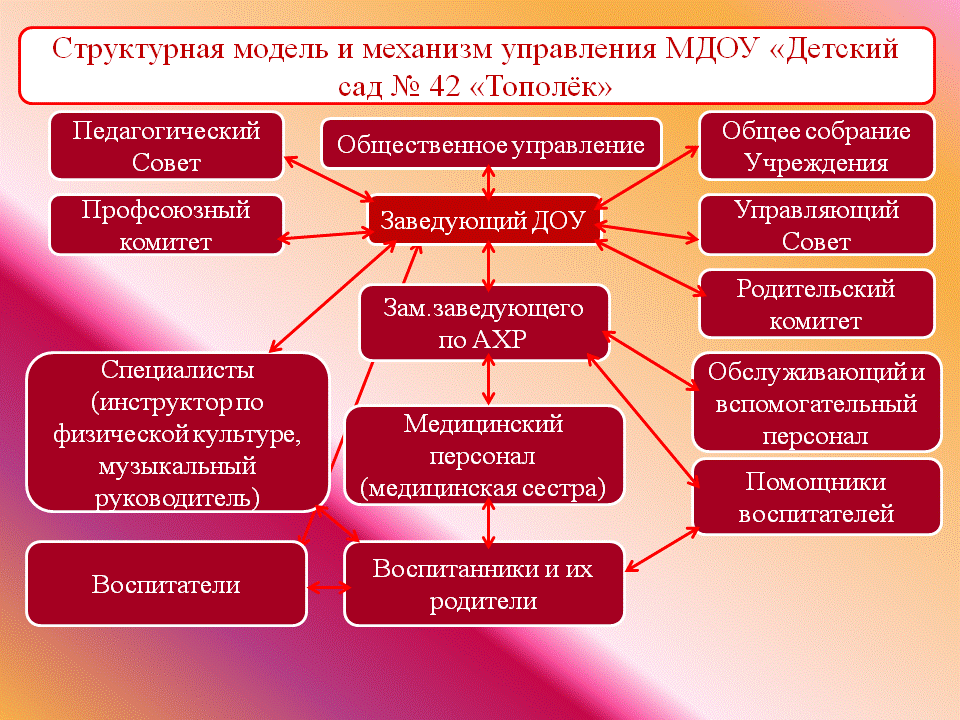 Система управления МДОУ детский сад №42 «Тополёк» представляет вид управленческой деятельности, целеполаганием которой является обеспечение участниками образовательного процесса условий для:развития;роста профессионального мастерства;проектирования образовательного процесса как системы, способствующей саморазвитию, самосовершенствованию и самоактуализации. Управленческие действия, предпринимаемые ДОУ, осуществляются на основе прогнозирования общих линий развития и направлены на повышение качества предоставляемых образовательных услуг.Управление развитием МДОУ детский сад №42 «Тополёк» осуществляется программно-целевым методом.Сообразно данной стратегии в ДОУ реализуются следующие программы:Программа развития ДОУ на 2019-2022 годы;Формами самоуправления являются  педагогический совет, общее собрание трудового коллектива ДОУ, первичная профсоюзная организация.Педагогический совет рассматривает педагогические и методические вопросы, вопросы организации учебно-воспитательного процесса, изучение и распространение передового педагогического опытаОбщее собрание трудового коллектива и первичная профсоюзная организация имеют право обсуждать коллективный договор, обсуждать и принимать правила внутреннего трудового распорядка, Устав Учреждения для внесения их на утверждение.В учреждении функционирует Первичная профсоюзная организация.  99% коллектива детского сада являются членами первичной профсоюзной организации Профсоюза работников образования и науки. Управленческий аппарат  представлен Заведующим ДОУ.  Заведующий: Мерабян Маргарита Владимировна, образование высшее педагогическое, соответствует должности «заведующий», в должности заведующей –  12 лет. 12. Концепция развития учреждения. Программа развития.Современное дошкольное учреждение не может развиваться без четко выстроенного прогноза, устремленного в будущее. Коллектив ДОУ поставил перед собой сложную задачу – выстроить и реализовать модель ДОУ.    Документом, отражающим перспективы развития системы образования в ДОУ,  является  Программа развития муниципального дошкольного образовательного учреждения детский сад №42 «Тополёк». Основной стратегической целью программы является обеспечение условий для удовлетворения потребностей воспитанников и их родителей в качественном образовании путем создания новой технологии управления, обновления структуры и содержания образования. Стратегические задачи:совершенствование содержания и технологий образования;повышение эффективности управления учебно-воспитательным процессом;определение социальных и психолого-педагогических условий, необходимых для реализации Программы.Оценка эффективности программных мероприятий. Подведение итогов реализации программы развития, обобщение опыта. Выявление проблемных зон и подготовка новой программы развития.Программа призвана укрепить целостность системы образования, повысить качество её жизнедеятельности, определить перспективные пути обновления образовательных структур, представить модель будущего состояния и развития системы образования.13.  Кадровое обеспечение. Система повышения квалификации.Педагогический состав Воспитательно-образовательный процесс в детском саду осуществляется коллективом квалифицированных педагогов.                                          Специалисты:Музыкальный руководитель – 1стаж работы 7 месяцев. Воспитатели: 61 Характеристика педагогического коллектива:   Образовательный уровень  Уровень квалификации за три годаСтажевые показатели    Соотношение стажевых показателей, показателей образовательного уровня и уровня квалификации, а также анализ кадровой ситуации, показывает, что:1. Тенденции увеличение показателя числа педагогов с высшим образованием обусловлены изменением кадрового состава педработников в связи с объективными обстоятельствами (прекращение трудовых отношений с одними педагогами, возникновение трудовых отношений с другими).2.Уровень среднего образования (1 педагог)  компенсируется стажем педагогической работы, в пределах которого систематически повышают свою квалификацию. В педколлективе он работает более 10 лет.3.Педагоги, имеющие педагогический стаж 15 более  лет (а таких 66%), позволяют достигать стабильности и непрерывности в организации педагогического процесса, решать задачи повышения педагогического мастерства коллег с меньшим стажем, а в единстве с последними, находящимися в самом работоспособном возрасте (их число составляет 44% от общего колличества), всецело реализовать творческие инициативы педколлектива.5. По результатам анкетирования в ДОУ психолого-педагогический климат соответствует высокой степени благоприятности; преобладает бодрый,  жизнерадостный тон настроений; доброжелательность во взаимоотношениях, взаимные симпатии; коллектив активен и полон энергии, совместные дела увлекают всех. Личный потенциал педагогических сотрудников высок.Так как 3  педагога – стажисты (от 45 лет и старше), мастера своего дела, умело передающие педагогический опыт.    Анализ данных позволяет говорить о работоспособности коллектива. Все педагоги задействованы в инновационной деятельности: переход на новые образовательные стандарты в ДОУ, использование современных педагогических технологий, повышение информационной компетентности. Курсы повышения квалификации в течение 3 лет прошли100% педагогов. В 2020-2021 году КПК прошли 3 человека.Курсы повышения квалификации педагогических работников. Невозможно говорить о перспективах развития ДОУ, о внедрении в педагогическую практику новых форм и методов организации учебного процесса без системной работы по обучению кадров, которая проводится как на уровне муниципалитета, так и на уровне ДОУ. Повышение квалификации носит системный и плановый характер.Вывод: За последний  год произошли следующие   качественные изменения педагогического коллектива -  возросло  количество педагогов, повысивших свое мастерство через курсовую подготовку.    Воспитатели:  Воспитатель Копач Елена Александровна  защитились  на 1 квалификационную категорию, воспитатель Антонова Елена Ильинична подтвердила соответствие занимаемой должности.14. Содержание образовательной деятельности.  Принцип составления режима дня, учебного плана, расписания организации  образовательной деятельности и соблюдение предельно допустимой учебной нагрузки воспитанниковВоспитательно – образовательный процесс строится на основе  режима дня, утвержденного заведующим,  который устанавливает распорядок бодрствования и сна, приема пищи, гигиенических и оздоровительных процедур, организацию  образовательной деятельности, прогулок и самостоятельной деятельности воспитанников.Учебный план разработан в соответствии с Сан П и Н 2.4.1.3049-13. В план включены пять направлений, обеспечивающие познавательное, речевое, социально-коммуникативное, художественно-эстетическое и физическое развитие детей. Организация режима пребывания детей в образовательном учреждении.  Режим дня составлен с расчетом на 10,5- часовое пребывание ребенка в детском саду. Нормы и требования к нагрузке детей, а также планирование образовательной нагрузки в течение недели определены «Санитарно-эпидемиологическими требованиями к устройству, содержанию и организации режима работы дошкольных образовательных организаций» СанПиН 2.4.1.3049-13.                                                                                                                                                                                                                 Для детей раннего возраста от 1,5 до 3 лет длительность  образовательной деятельности не превышает 10 мин, для детей от 3 до 4-х лет - 15 минут, для детей от 4-х до 5-ти лет - 20 минут, для детей от 5 до 6-ти лет - 25 минут, а для детей от 6-ти до 7-ми лет - 30 минут.  Организуются перерывы между периодами непрерывной образовательной деятельности - не менее 10 минут. В середине образовательной деятельности статического характера проводятся физкультурные минутки.Дополнительное образованиеЗа отчетный период в детском саду функционировало 4 кружка, что является важным показателем эффективности работы дополнительного образования в детском саду.Дополнительное образование  реализовывается по следующим направлениям:- Социально-педагогической направленности: «Обучение грамоте»,- Художественной направленности: «Разноцветные ладошки» (рисование),- Физкультурно-оздоровительной направленности: «Детски фитнес».Анализ работы по данному направлению определил перспективы развития: - продолжать работу по созданию механизма прогнозирования потребностей в образовательных услугах;- расширять спектр  образовательных услуг, создавать и расширять для этого материально-техническую базу,совершенствовать развивающую предметно-пространственную среду;- отрабатывать формы контроля за качеством предоставляемых  услугКоличество групп, численность воспитанников: В учреждении функционирует 4 группы для детей дошкольного возраста (1,6-7 лет) и 1 группа для детей раннего возраста (1,6-3 года).  Все  группы общеразвивающей направленности.Формы и методы работы с одаренными детьмиС целью создания условий для развития и поддержки одарённых детей в дошкольном образовательном учреждении ежегодно организуются детские конкурсы,  выставки, викторины, привлечение детей к занятиям в кружках.Обеспеченность учебно-методической и художественной литературойОрганизация обеспечена методической и художественной литературой. Сформирована информационно-методическая база по ФГОС ДО, приобретена необходимая методическая литература, дидактический и демонстрационный материал  для реализации образовательной программы. Методическое обеспечение педагогического процесса пополнялось за счёт изготовления пособий педагогами, приобретения методической литературы и демонстрационных материалов детским садом. Большое количество книг и пособий приобретается самими педагогами, как для группы, так и для самообразования. Несмотря на то, что сделано, задача оснащения развивающей предметно-пространственной среды детского сада остаётся одной из главных. Необходимо продолжать расширять и обновлять игровые уголки и центры в группах, пополнять дидактическими и развивающими играми, наглядным и демонстрационным материалом, оснащать компьютерной и мультимедийной техникой, обновлять и совершенствовать территорию ДОУ.Сотрудничество с социальными партнерами.СКИРО ПК и ПРО  кафедра дошкольной психологии и педагогики.  Детская музыкальная школа. МОУ СОШ  № 13 МКУКСДК п. Светлый МКУК «ЦБС Новоалександровского городского округа» Светлинская сельская библиотека – филиал №23Отделение реабилитации для несовершеннолетних с ограниченными умственными и физическими возможностями «Радуга»С воспитанниками дошкольного учреждения в системе проводятся занятия по ОБЖ (используются формы проведения с учетом возрастных особенностей детей), игры по охране здоровья и безопасности, направленные на воспитание у детей сознательного отношения к своему здоровью и жизни. Большая работа проведена в ДОУ по предупреждению детского дорожно-транспортного травматизма. Разработан паспорт безопасности дорожного движения. Наличие и содержание наглядной пропаганды по обучению детей дошкольного возраста правилам дорожного движения. -Настольно-печатные и дидактические игры. -Иллюстративный материал-Детская литература-Показ мультимедийных презентаций.-Наглядная информация и другое.               5.Медицинское обслуживание, профилактическая работаВ  детском  саду  имеется  медицинский кабинет                                                                                                                                                                Медицинский кабинет оснащен необходимым оборудованием:холодильник  для  хранения  вакцин и лекарственных препаратовстол  для  постановки  реакции  Манту  и  БЦЖшкаф  для  хранения  лекарственных  средств аптечка  для  оказания  неотложной  помощиведра  с  педальной  крышкой  для  мусора Ростомервесы  электронныекушеткатонометр  лампыВ течение года в ДОУ проводились следующие оздоровительные мероприятия:- общие закаливающие процедуры: оздоровительный бег (в теплый период), хождение босиком по корригирующим дорожкам, воздушные ванны,  прием поливитаминов осенью и весной, - комплексы гимнастики для профилактики плоскостопия, нарушений осанки;- пальчиковая, зрительная, артикуляционная гимнастика. Охрана и укрепление здоровья детей   Основное направление по физическому воспитанию в детском саду -   сохранение здоровья детей, формирования у родителей, педагогов и воспитанников ответственности в деле сохранения собственного здоровья.  В решение данного вопроса принимает участие весь персонал детского сада.Цель:Создание благоприятных условий для полноценного проживания ребенком дошкольного детства, формирование основ базовой культуры личности, всестороннее развитие психических и физических качеств в соответствии с возрастными и индивидуальными особенностями, подготовка к жизни в современном обществе. задачи:1. Охрана  жизни и здоровья детей, формирование ценностей здоровья и здорового образа жизни.2. Продолжать введение в практику дошкольной образовательной организации ФГОС ДО - через создание предметно-пространственной среды, способствующей физическому развитию детей.3. Повышение квалификации, профессионального мастерства педагогических кадров, ориентированных на применение новых педагогических и информационных технологий с целью развития индивидуальных способностей и творческого потенциала каждого ребенка.4. Обогащение социального опыта ребенка через реализацию игровых проектов.5. Развивать экологическую культуру дошкольников в исследовательской деятельности через педагогическое просвещение родителей.Анализ состояния здоровья детей по МДОУ детский сад № 42 «Тополёк»Один из самых важных показателей – это динамика заболеваемости воспитанников детского сада.В 2020-2021 учебном году особое внимание  уделялось оздоровительным мероприятиям: щадящий режим и проведение больше времени на свежем воздухе. Таким образом, укрепление здоровья детей становится ценностным приоритетом всей воспитательно – образовательной работы детского сада не только в плане физического воспитания, но и обучения в целом.  ЗаболеваемостьАнализируя заболеваемость за прошедший год, можно говорить о том, что рост заболеваемости за этот год снизился. Пропуск по болезни одним ребёнком снизился  в сравнении с прошлым годом и составил 2,8 деней (вместо 7 дней).Это связано с соблюдением санитарно-гигиенических норм и правил, с усилением работы всех сотрудников детского сада по физическому здоровью детей, с продуманной работой системы закаливающих мероприятий, соблюдением двигательного режима соответственно возрасту детей и рядом других показателей.	Адаптация  детейПреобладает средняя степень адаптации, этому способствует:1. Консультации с заведующей,  медсестрой.2. Знакомство (до поступления в детский сад) с группой, воспитателями,с детским садом3. Использование печатной информации(памятки, информационные листки, наглядная информация).Увеличилось число дней, пропущенных воспитанниками по прочим причинам, но уменьшилось количество дней, пропущенных по болезни, т.к.уменьшилась заболеваемость ОРВИ.Серьёзное внимание в ДОУ уделяется охране жизни и здоровья детей, формирование привычки здорового образа жизни. У детей старшего возраста сформирован стойкий интерес к занятиям физической культуры. Успешно прошла адаптация детей.16. Методическая работаВ методическом кабинете в течение года продолжалось формирование банка методической литературы. Приобретены новые методические рекомендации и разработки, которые воспитатели творчески используют в своей деятельности. В дальнейшем необходимо продолжать формирование банка методической литературы по региональному компоненту, методические разработки для образовательного процесса.Реализуемые программы помогают наиболее полному личностному развитию воспитанников, повышают их информативный уровень и способствуют применению полученных знаний, умений и навыков в их практической деятельности, дают возможность педагогам реализовать свой творческий потенциал.Совершенствуется работа по программе «Здоровье», направленная на сохранение и укрепление здоровья детей, профилактику заболеваемости. Совершенствуется работа логопедической службы.Все формы методической работы в ДОУ направлены на выполнение задач, сформулированных в Уставе, Программе развития и годовом плане.17. Информатизация учебно-воспитательного процессаСоздание единого информационного пространства – один из ведущих факторов, влияющих на повышение качества образования. Прочно вошли в образовательный процесс информационно-коммуникационные технологии. В ДОУ имеется компьютер и копировально-множительная техника. С целью обеспечения официального представления информации о ДОУ, оперативного ознакомления участников образовательного процесса, и других заинтересованных лиц создан официальный сайт и размещен в сети Интернет.            Документооборот и деловая переписка ДОУ осуществляется посредством электронной почты, что позволяет организовать устойчивый процесс обмена информацией между ДОУ и общественностью.На все персональные компьютеры установлено лицензионное  программное обеспечение. Дошкольное учреждение использует ИКТ в образовательном процессе: в совершенствовании методической и аналитической функции; для оформления стендов; для оформления дидактического материала; для повышения самообразования педагогов; для демонстрации наглядных материалов в целях более яркого восприятия информации и для практических заданий детям для создания различных наглядных материалов, в том числе авторских в воспитательно-образовательном процессе (видеозаписи DVD, мультимедийные презентации, авторские пособия по различным темам комплексно-тематического планирования); в работе с родителями, презентации своей работы; Вывод: Информационная система ДОУ  позволяет решать следующие задачи:Использование информационных технологий для непрерывного профессионального образования педагогов;Создание условий для взаимодействия семьи и ДОУ через единое информационное пространство;Повышение качества образования через активное внедрение информационных технологий. 18. Материально-техническое обеспечение образовательного процесса МДОУ детский сад № 42 «Тополёк»	Оборудование детского сада Материально-техническая база ДОУ постоянно укрепляется: по мере износа заменяются сантехника, приобретается новое медицинское и техническое оборудование. Ежегодно в летний период проводится косметический ремонт помещений силами сотрудников и родителей.  В ДОУ создана рационально организованная современная развивающая среда, дающая возможность педагогам наиболее эффективно строит свою работу по развитию индивидуальности ребенка с учетом его склонностей, интересов, активности, способствующая повышению качества образовательной работы с детьми. Созданная предметно-развивающая среда обеспечивает эмоциональное благополучие и сохранение физического здоровья воспитанников, максимальное развитие их творческого потенциала, физических и интеллектуальных возможностей, что способствует повышению качества воспитания и образования. Учреждение имеет в наличии информационно-техническую базу: 3 компьютера и 6 ноутбуков, 1 мультимедийный проектор, 1 музыкальный центр. Имеется выход в Интернет. Администрация ДОУ постоянно ведёт работу по совершенствованию материально-технических условий детского сада. Основной критерий создания этих условий – соответствие Федеральному государственному образовательному стандарту дошкольного образования. В каждой возрастной группе развивающая предметно-пространственная среда разнообразна по оформлению центров детской деятельности и определяется педагогическими установками, а также сенситивными периодами развития детей. В каждой группе созданы условия для всех видов детской деятельности. Групповые комнаты эстетически оформлены, создана уютная обстановка, которая обеспечивает психологически комфортное пребывание детей в детском саду. Для организации образовательной деятельности в ДОУ имеется необходимый наглядный и дидактический материал, соответствующий принципам дидактики, требованиям ФГОС ДО, санитарно-гигиеническим нормам. Все оборудование соответствует педагогическим и санитарно-гигиеническим требованиям, требованиям ФГОС ДО. Результаты пополнения РППС за 2020  год:-  замена кровли- шкаф для посуды – 1 шт. - детская мебель кровати–20 шт. подготовительная  группа  -  игрушки разной направленности (куклы, машины, конструкторы, настольные игры, музыкальные инструменты, спорт инвентарь и др.) - учебная магнитная доска доска –средняя группа  Идёт работа по обновлению территории ДОУ современным игровым оборудованием для улицы: - ремонт навесов – 2 шт. - столы и лавочки под навесом – 4 шт.    Таким образом, в  ДОУ рационально использованы все помещения для всестороннего развития каждого ребенка.Развивающая среда детского сада является эффективным средством поддержки индивидуальности и целостного развития ребенка до школы, обеспечивающим такие направления развития детей как: физическое; познавательное, речевое,  художественно – эстетическое; социально – коммуникативное.    Доступность материалов, функционально-игровых предметов помогает воспитывать самостоятельность у детей, реализует стремление к творческому моделированию игровой ситуации, окружающей среды.    Функциональное назначение помещений, их оформление и интерьер приближен к домашним условиям, способствующим эмоциональному благополучию детей.                                                                                                                                                                                                                                                                  19. Удовлетворенность образовательным процессом.В целях определения уровня удовлетворенности родительской общественности качеством образовательного процесса, ДОУ осуществляет анкетирование родителей. Результаты мониторинга, анкетирования, проведенные за последние 3 года свидетельствует о том, • 96% родителей считают, что в детском саду ребенку обеспечивают всестороннее развитие, качественную подготовку к школе и укрепляют здоровье;• 82% родителей признают авторитет педагогов, прислушиваются их мнению и реализуют их советы в воспитании ребенка;• 92 % родителей считают, что для ребенка созданы комфортные условия;• 96 % родителей считают удовлетворительными своими взаимоотношения с сотрудниками и администрацией МДОУ.С целью вовлечения родителей в образовательную деятельность детского сада педагоги использовали следующие активные формывзаимодействия:- работа сайта дошкольного учреждения;- тематический информационный стенд;- совместные праздники для детей и родителей;- мастер-классы;- родительские собрания, конференции;- дни открытых дверей;- совместные акции, трудовые десанты и прочее20. Сравнительный анализ итогов деятельности образовательного учреждения с предыдущим  годом.В 2020 году можно отметить снижение заболеваемости у воспитанников. Данный факт подтверждает эффективность усилий всего педагогического и медицинского персонала, направленных на укрепление и развитие здоровья воспитанников, которые позволяют добиваться показателей заболеваемости в пределах, обозначенных в муниципальном задании. Педагоги дошкольного учреждения традиционно имеют высокий уровень профессиональной компетентности. В 2020  году имеется рост профессионального уровня педагогов ДОУ. Считаем, что и в дальнейшем следует всячески способствовать поддержанию данной положительной динамики в профессиональном развитии педагогов, стимулируя их к повышению своей педагогической квалификации,  которые могут претендовать на присвоение высшей квалификационной категории. В 2020 году увеличился % педагогов, прошедших курсовую подготовку по ФГОС и составил 100%. Данный факт соответствует современным требованиям к курсовой подготовке педагогических работников ДОУ и способствует организации эффективной деятельности дошкольного учреждения в соответствии с ФГОС ДО. Сравнительный анализ наблюдений за развитием воспитанников: По данным мониторинга за развитием воспитанников отмечается тот факт, что большинство воспитанников успешно усваивают образовательную программу ДОУ. Данные стабильные показатели подтверждают эффективность образовательной деятельности всего педагогического коллектива ДОУ, направленную на усвоение воспитанниками ООП и целесообразность созданных условий, обеспечивающих ее реализацию. Анализ результатов адаптации за оба учебных года подтверждает стабильно высокие результаты, свидетельствующие о создании благоприятных условий для адаптации воспитанников к условиям ДОУ (100%). Традиционно как предыдущем, так в нынешнем учебном году все выпускники образовательного учреждения (100%) готовы к школьному обучению. 21. Общие выводы по итогам самообследования.Деятельность ДОУ  строится в соответствии с федеральным законом РФ «ОБ образовании», нормативно-правовой базой, программно-целевыми установками Министерства образования и науки.Педагогический коллектив на основе анализа и структурирования возникающих проблем умеет выстроить перспективы развития в соответствии с уровнем требований современного этапа развития общества.ДОУ предоставляет доступное качественное образование, воспитание и развитие в безопасных, комфортных условиях, адаптированных к возможностям каждого ребенка.Качество образовательных воздействий осуществляется за счет эффективного использования современных образовательных технологий, в том числе информационно-коммуникационных.Повышается профессиональный уровень педагогического коллектива ДОУ  через курсы повышения квалификации, семинары, мастер-классы и т.д.Перспективы и планы развития МДОУ  Результатами усилий всего коллектива явились следующие показатели:  В работе с педагогическим коллективом 1. Сформировано положительное отношение и потребность педагогов к инновационной деятельности. 2. Созданы условия для повышения их профессиональной квалификации и компетентности. 3. Выявлен и распространён инновационный опыт. 4. Сформирована положительная мотивация на результативное участие в конкурсах разного уровня.  В работе с детьми - повысился уровень освоения программы за счёт совершенствования предметно-развивающей среды в группах, использования современных методов и приёмов (проектный метод, детское экспериментирование, игровые технологии и др.).  В работе с родителями главным показателем считаем - формирование положительного имиджа ДОУ; - степень вовлечённости родителей в образовательную деятельность, их участие совместных проектах, конкурсах и др. Основное направление работы ДОУ:  1. Благоустройство территории детского сада, оснащение её современным оборудованием; 2. Приобретение современного игрового оборудования различной направленности в группы и кабинеты специалистов; 3. Повышение квалификации и образования педагогов в вопросах компетентности персонала при взаимодействии с детьми с ограниченными возможностями здоровья (ОВЗ); 4. Создание условий для введения дополнительных образовательных услуг, выходящих за рамки образовательной программы и удовлетворяющих запросы родителей (законных представителей) воспитанников. ПОКАЗАТЕЛИ
ДЕЯТЕЛЬНОСТИ ДОШКОЛЬНОЙ ОБРАЗОВАТЕЛЬНОЙ ОРГАНИЗАЦИИ,
ПОДЛЕЖАЩЕЙ САМООБСЛЕДОВАНИЮ за 2020 годГодВысшееСреднее - специальноеВысшеенеоконченное2018-20194 (66%)1 (17%)1 (17%)2019-20205 (83%)1(17%)2020-20215 (83%)8 (17%)Категория2018 -2019 уч. год2019 -2020 уч. год2020 -2021 уч. годВысшая1 (16%)1 (16%)1 (16%)I категория1 (16%)1 (16%)Соответствие занимаемой должности4 (66%)4 (68%)4 (68%)Стаж количествоДо 5 лет5-10лет10-15лет15-20летСвыше 20 летПедагоги/62018-2019г2(33%)1(17%)2(33%)1 (17%)Педагоги/62019-2020г.1 (17%)2 (33%)2(33%)1 (17%)Педагоги/62020-2021г.1 (17%)1 (17%)2 (33%)1(17%)1 (17%)№Ф.И.О.Название курсовКоличество часов1Абрамович Светлана ПетровнаООО «Высшая школа делового администрирования» «Патриотическое воспитание дошкольников в условиях ФГОС ДО»72 часа2Антонова Елена ИльиничнаООО «Центр повышения квалификации и переподготовки «Луч знаний» «Музыкальное развитие детей в соответствии с ФГОС ДО»72 часа3.Антонова Наталья ВикторовнаАНОО ДПО Академия образования взрослых»Альтернатива» «Изменения в  содержании и технологиях дошкольного образования в условиях реализации ФГОС72 часа4.Копач Елена АлександровнаООО «Высшая школа делового администрирования» «Проектная деятельность в детском саду как средство реализации ФГОС ДО»72 часа5.Лимарь Алена АлександровнаАНОО ДПО Академия образования взрослых»Альтернатива» «Изменения в  содержании и технологиях дошкольного образования в условиях реализации ФГОС72 часа                                6.Паученко Нина Александровна         СКИРО ПК и ПРО «Современные технологии в работе с детьми дошкольного возраста в условиях ФГОС ДО                 72 часа  Возрастная  группа,                время.            Режимные  моменты1ая младшая группа(2-3 года)Средняя группа  (4-5лет)Старшая группа  (5-6 лет)Подготовительная группа (6-7лет)Прием  детей, осмотр, игры, «утро радостных встреч»: -в группе -на участке7.30-7.45-7.30-8.157.30-8.207.30-8.25Подготовка  к  утренней  гимнастике,  утренняя гимнастика (в помещении  и  на  воздухе)7.45-7.55(только в помещении)8.15-8.208.20-8.258.25-8.30Дежурство, подготовка  к  завтраку,  завтрак7.55 -8.308.20-8.508.25-8.508.30-8.50Игры,  самостоятельная деятельность, подготовка к образ. деятельности  8.30-9.008.50-9.008.50-9.008.50-9.00Непосредственная образовательная деятельность9.00-9.10, 920-9.30(по подгруппам)9.00-9.20; 9.30-9.50.9.00-9.25; 9.35-10.00; 10.10-10.359.00-9.30; 9.40-10.10; 10.20-10.50Игры, подготовка к прогулке,  прогулка9.45-11.2010.00-11.4510.40-12.1011.00 -12.30Возвращение с прогулки11.20-11.4011.45-12.0512.10-12.2512.30-12.45 Подготовка к обеду, обед11.40-12.2012.05-12.4012.25- 13.0012.45-13.15Подготовка  ко  сну,  сон12.20-15.0012.40-15.0013.00-15.0013.15-15.00  Подъем,  гимнастика пробуждения, водные процедуры, полдник15.00-15.1515.00-15.1515.00-15.1515.00-15.15Непосредственная образовательная деятельность15.15-15.25, 15.30-15.40 (по подгруппам)---Игры,   развлечения ,дополнительное образование,  самостоятельная деятельность, совместная д-ть взрослого с ребенком15.40-16.1015.15-16.0515.15-16.3015.15-16.25Логопедические  занятияЗанятия с психологомЧтение худ. литературы16.10 – 16.1515.50-16.1516.05-16.1515.50-16.1516.30 – 16.3515.50-16.2016.30 – 16.35Подготовка к ужину, ужин16.15-16.4516.15-16.4516.35 -16.5016.35 — 16.50Подготовка  к  прогулке,  прогулка, игры , уход  домой16.45-18.0016.45-18.0016.50-18.0016.50-18.00 Вывод: общее количество групп и детей в них стабильно на протяжении нескольких лет.  Вывод: общее количество групп и детей в них стабильно на протяжении нескольких лет.  Вывод: общее количество групп и детей в них стабильно на протяжении нескольких лет.  Вывод: общее количество групп и детей в них стабильно на протяжении нескольких лет.  Вывод: общее количество групп и детей в них стабильно на протяжении нескольких лет. ГодПоказатель2020                                                                                                                                                                                                                                                                   ИндексЗдоровья79,3Пропускодним ребенкомпо болезни7Степень адаптации2019-2020Легкая80%Средняя20%Тяжелая0%Заболеваемость на 1 ребенка д/дн9,59,5В том числеПростудная заболеваемость58В том числеИнфекционная заболеваемость4В том числеПрочая заболеваемость4Группы здоровья123431311-Социально-бытовыеусловияВидыпомещений Назначение Медицинскоеобслуживание,лечебно-оздоровительная работа- Медицинский кабинет- Изолятор
 Профилактическая, оздоровительная, консультативно-просветительная работа:- Осмотр детей, антропометрия- Мероприятия по закаливанию- Организация и проведение   текущей дезинфекции- Доврачебная помощь детям в случае острого заболевания или травмы- Санитарно-просветительная работа среди сотрудников ДОУ и родителей- Контроль за санитарно-гигиеническим режимом- Медицинское просвещение персонала д/сОбъекты культуры- Музыкальный зал- Досуги, праздники, развлечения- УтренникиОбъекты спорта- Спортивный зал - Утренняя гимнастика- Физкультурные занятия- Спортивные праздники, досуги- Индивидуальная работа- Коррекционная гимнастика- Профилактика плоскостопияОрганизационно - методическаяработа- Развитие профессионального уровня педагогов- Просветительская, разъяснительная работа с родителями по вопросам воспитания и развития детей- Библиотека для педагогов, консультации, семинары, круглые столы, педагогические совещания- Повышение профессионального уровня педагогов- Аттестация педагогов- Медико-педагогические совещанияДосугВне групповых помещений:- Мини-музей - Формирование интереса к подлинным предметам и способность извлекать информацию из первоисточника- Развитие положительных эмоций, воображения, фантазии- Воспитание патриотических чувств, интереса к истории и культуре своего народа, родного города, уважения и бережного отношения к семейным ценностям- Развитие речевого творчества.Административная работа- Кабинет заведующей- Методический кабинет- Индивидуальные консультации, беседы с персоналом и родителями:- Создание благоприятного психо-эмоционального климата работников Административные совещанияN п/пПоказателиЕдиница измерения1.Образовательная деятельность1.1Общая численность воспитанников, осваивающих образовательную программу дошкольного образования, в том числе:631.1.1В режиме полного дня (10,5 часов)631.2Общая численность воспитанников в возрасте до 3 лет211.3Общая численность воспитанников в возрасте от 3 до 7 лет421.4Численность/удельный вес численности воспитанников в общей численности воспитанников, получающих услуги присмотра и ухода:63/ 100%1.4.1В режиме полного дня (10,5 часов)63/100%1.4.2По освоению образовательной программы дошкольного образования63/ 100%1.5Доля дней, пропущенных одним ребенком по болезни4,91.6Общая численность педагогических работников, в том числе:61.6.1Численность/удельный вес численности педагогических работников, имеющих высшее образование5/83%1.6.2Численность/удельный вес численности педагогических работников, имеющих высшее образование педагогической направленности (профиля)5/83%1.6.3Численность/удельный вес численности педагогических работников, имеющих среднее профессиональное образование1/17%1.6.4Численность/удельный вес численности педагогических работников, имеющих среднее профессиональное образование педагогической направленности (профиля)1/17%1.7Численность/удельный вес численности педагогических работников, которым по результатам аттестации присвоена квалификационная категория, в общей численности педагогических работников, в том числе:6/100%1.7.1Высшая1/17%1.7.2Первая11/17%1.8Численность/удельный вес численности педагогических работников в общей численности педагогических работников, педагогический стаж работы которых составляет:1.8.1До 5 лет1/17%1.8.2Свыше 10 лет3/50%1.8.3.Свыше 20 лет1/17%1.9Численность/удельный вес численности педагогических работников в общей численности педагогических работников в возрасте до 40 лет1/17%1.10Численность/удельный вес численности педагогических работников в общей численности педагогических работников в возрасте от 40 до  50 лет4/66%1.11Численность/удельный вес численности педагогических работников в общей численности педагогических работников в возрасте от 50 лет1/17%1.12Численность/удельный вес численности педагогических и административно-хозяйственных работников, прошедших за последние 5 лет повышение квалификации/профессиональную переподготовку по профилю педагогической деятельности или иной осуществляемой в образовательной организации деятельности, в общей численности педагогических и административно-хозяйственных работников8/100%1.13Численность/удельный вес численности педагогических и административно-хозяйственных работников, прошедших повышение квалификации по применению в образовательном процессе федеральных государственных образовательных стандартов в общей численности педагогических и административно-хозяйственных работников8/100%1.14Соотношение "педагогический работник/воспитанник" в дошкольной образовательной организации6/631:101.15Наличие в образовательной организации следующих педагогических работников:1.15.1Музыкального руководителяда1.15.2Инструктора по физической культуренет2Инфраструктура2.1Общая площадь помещений, в которых осуществляется образовательная деятельность, в расчете на одного воспитанника1087,10 кв. м2.2Площадь помещений для организации дополнительных видов деятельности воспитанников107,3 кв. м2.3Наличие физкультурного залада2.4Наличие музыкального залада2.5Наличие прогулочных площадок, обеспечивающих физическую активность и разнообразную игровую деятельность воспитанников на прогулкеда